अचल संपत्ति के संबंध में लेन-देन के लिए केंद्रीय सिविल सेवा(आचरण) नियमावली,1964 के नियम 18(2) के तहत सूचना देने अथवा पूर्व स्वीकृति मांगने के लिए प्रपत्र ।Form for giving prior intimation or seeking previous sanction under Rule 18(2) of the CCS (Conduct) Rules, 1964 for transaction in Respect of immovable property.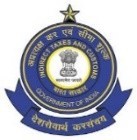 माल और सेवा कर एवं केन्द्रीय उत्पाद शुल्क प्रधान मुख्य आयुक्त कार्यालयOFFICE OF THE PRINCIPAL CHIEF COMMISSIONER OF GST & CENTRAL EXCISEकेन्द्रीय माल और सेवा कर एवं केन्द्रीय उत्पाद शुल्क अंचल : तमिलनाडु एवं पुदुच्चेरीCENTRAL GST & CENTRAL EXCISE ZONE : TAMILNADU & PUDUCHERRYजी एस टी भवन, सं. 26/1, महात्मा गांधी रोड, चेन्नई – 600 034GST BHAWAN, No.26/1, MAHATHMA Gandhi Road, Chennai – 600 034नाम और पदनामName and Designationवेतनमान और वर्तमान वेतनScale of Pay and Present payआवेदन प्रस्तुत करने का उद्देश्य - लेने-देन के लिए स्वीकृति हेतु अथवा लेन-देन की सूचना देने हेतुPurpose of application - sanction for transaction / intimation of transactionक्या संपत्ति अर्जित की जा रही है अथवा बेची जा रही हैWhether property is being acquired or disposed of. (क) संपत्ति को अर्जित करने अथवा बेचने की संभाव्य तारीख(a) Probable date of acquisition or disposal of property(ख) यदि संपत्ति पहले ही प्राप्त / विक्रय की गई तो लेन-देन की वास्तविक तारीख(b) If the property is already acquired/ Disposed of, actual date of transactionअर्जन / विक्रय का तरीकाMode of acquisition / disposal	(क) संपत्ति की अवस्थिति संबंधी पूरे विवरण यानि नगरपालिका संख्या, गली, गाँव, ताल्लुका, जिला और राज्य, जहां वह स्थित है(a) Full details about location, viz. municipal No. Street, Village, Taluk, District and State in which situated(ख) कृषियोग्य जमीन के मामले में संपत्ति का वर्णन- असिंचित या सिंचित जमीन	(b) Description of the property, in the     case of cultivable land, dry or     Irrigated land.(ग) क्या पूर्ण स्वामित्व की है या पट्टे पर है(c) Whether free hold or lease hold(घ) संपत्ति में क्या आवेदक का पूर्ण हित है अथवा आंशिक हित है (यदि आंशिक हित है तो, उसकी सीमा बताएं)(d) Whether the applicants’ interest in the property is in full or part (in Case of partial interest, the extent of such interest must be indicated.संपत्ति का विक्रय / क्रय मूल्य(भेंट के मामले में, बाजार मूल्य)Sale / Purchase price of the property      (Market value in the case of gifts)अर्जन के मामले में वित्तीय स्त्रोत बताएंIn case of acquisition, source or sources from which financed / proposed to be financed(क) व्यक्तिगत बचत(a) Personal Savings	(ख) अन्य स्त्रोत (विवरण दें)(b) Other sources giving detailsसंपत्ति के बेचने के मामले में बताएं कि क्या उसके अर्जन के लिए अपेक्षित स्वीकृति / सूचना प्राप्त की  गई / दी गई (स्वीकृति / पावती की प्रति संलग्न करें)In the case of disposal of property was requisite sanction / intimation Obtained / given for its acquisition (A copy of the sanction / acknowledgement should be attached)(क) लेन-देन जिस पार्टी के साथ प्रस्तावित है / की गई है, उसका नाम और पता(a) Name and address of the party with whom transaction is proposed to be made / has been made(ख) क्या यह पार्टी आवेदक से संबंधित है? यदि हाँ तो, संबंध बताएं(b) Is the party related to the applicant?If so, state the relationship(ग) क्या आवेदक को किसी भी समय पर उक्त पार्टी के साथ आधिकारिक तौर पर कोई लेन-देन थी या निकट भविष्य में कोई लेन-देन होने की संभावना है?(c) Did the applicant have any dealing with the party in his official capacity at any time, or is the applicant likely to have any dealings with him in the near future?(घ) यह लेन-देन कैसे तय हुई?(किसी सांविधिक निकाय द्वारा या विज्ञापन के जरिए किसी प्राइवेट एजेन्सी के द्वारा या दोस्तों या रिश्तेदारों के द्वारा । पूरे विवरण दें)(d) How was the transaction arranged?     (Whether through any statutory body or a private agency through advertisement or through friends and relatives.  Full particulars to be given)उपहार के द्वारा अर्जन के मामले में, क्या केंद्रीय सिविल सेवा (आचारण) नियमावली,1964 के नियम 13 के तहत स्वीकृति भी अपेक्षित है। In the case of acquisition by gift whether sanction is also required under Rule 13 of the CCS(Conduct) Rules, 1964.कोई अन्य संगत तथ्य जिसे आवेदक बताना चाहते हैं Any other relevant fact which the applicant may like to mentionघोषणा / DECLARATION	मैं, ............................................ एतत् द्वारा घोषित करता / करती हूँ कि ऊपर दिए गए विवरण सही हैं। मैं अनुरोध करता / करती हूँ कि उपरोक्त मद संख्या 10 में उल्लिखित पार्टी से / को ऊपर वर्णित संपत्ति के अर्जन / विक्रय के लिए मुझे अनुमति प्रदान की जाए ।	I, ............................................ hereby declare that the Particulars given above are true.  I request that I may be given Permission to acquired / dispose of property as described above from / to the party whose name is mentioned in item 11 above.	मैं, ............................................ एतत् द्वारा ऊपर दिए गए विवरणनुसार संपत्ति का अर्जन / विक्रय  की सूचना देता / देती हूँ ।  मैं घोषित करता / करती हूँ कि ऊपर दिए गए विवरण सही हैं ।	I, ..............................................hereby intimate the acquisition / disposal of property by me as detailed above.  I declare that the particulars given above are true.स्थान	:                             		 		हस्ताक्षर     	:Station	:				       		Signature	:तारीख   :                              				पदनाम		:Date    	:				      		Designation	:-----------------------------------------------------------------------------------------------------------------नोट : 	1. उपरोक्त प्रपत्र में आवश्यकता के अनुसार विभिन्न भागों का उपयोग किया जाए । 2. जहाँ पूर्व स्वीकृति आवश्यक है, वहाँ लेन-देन की प्रस्तावित तारीख से कम से कम 30 दिन पहले आवेदन प्रस्तुत किया जाए । Note : 	1. In the above form, different portions may be used according to requirement. 2. Where previous sanction is asked for, the application should be submitted at least 30 days before the proposed date of the transaction.घोषणा / DECLARATION	मैं, ............................................ एतत् द्वारा घोषित करता / करती हूँ कि ऊपर दिए गए विवरण सही हैं। मैं अनुरोध करता / करती हूँ कि उपरोक्त मद संख्या 10 में उल्लिखित पार्टी से / को ऊपर वर्णित संपत्ति के अर्जन / विक्रय के लिए मुझे अनुमति प्रदान की जाए ।	I, ............................................ hereby declare that the Particulars given above are true.  I request that I may be given Permission to acquired / dispose of property as described above from / to the party whose name is mentioned in item 11 above.	मैं, ............................................ एतत् द्वारा ऊपर दिए गए विवरणनुसार संपत्ति का अर्जन / विक्रय  की सूचना देता / देती हूँ ।  मैं घोषित करता / करती हूँ कि ऊपर दिए गए विवरण सही हैं ।	I, ..............................................hereby intimate the acquisition / disposal of property by me as detailed above.  I declare that the particulars given above are true.स्थान	:                             		 		हस्ताक्षर     	:Station	:				       		Signature	:तारीख   :                              				पदनाम		:Date    	:				      		Designation	:-----------------------------------------------------------------------------------------------------------------नोट : 	1. उपरोक्त प्रपत्र में आवश्यकता के अनुसार विभिन्न भागों का उपयोग किया जाए । 2. जहाँ पूर्व स्वीकृति आवश्यक है, वहाँ लेन-देन की प्रस्तावित तारीख से कम से कम 30 दिन पहले आवेदन प्रस्तुत किया जाए । Note : 	1. In the above form, different portions may be used according to requirement. 2. Where previous sanction is asked for, the application should be submitted at least 30 days before the proposed date of the transaction.घोषणा / DECLARATION	मैं, ............................................ एतत् द्वारा घोषित करता / करती हूँ कि ऊपर दिए गए विवरण सही हैं। मैं अनुरोध करता / करती हूँ कि उपरोक्त मद संख्या 10 में उल्लिखित पार्टी से / को ऊपर वर्णित संपत्ति के अर्जन / विक्रय के लिए मुझे अनुमति प्रदान की जाए ।	I, ............................................ hereby declare that the Particulars given above are true.  I request that I may be given Permission to acquired / dispose of property as described above from / to the party whose name is mentioned in item 11 above.	मैं, ............................................ एतत् द्वारा ऊपर दिए गए विवरणनुसार संपत्ति का अर्जन / विक्रय  की सूचना देता / देती हूँ ।  मैं घोषित करता / करती हूँ कि ऊपर दिए गए विवरण सही हैं ।	I, ..............................................hereby intimate the acquisition / disposal of property by me as detailed above.  I declare that the particulars given above are true.स्थान	:                             		 		हस्ताक्षर     	:Station	:				       		Signature	:तारीख   :                              				पदनाम		:Date    	:				      		Designation	:-----------------------------------------------------------------------------------------------------------------नोट : 	1. उपरोक्त प्रपत्र में आवश्यकता के अनुसार विभिन्न भागों का उपयोग किया जाए । 2. जहाँ पूर्व स्वीकृति आवश्यक है, वहाँ लेन-देन की प्रस्तावित तारीख से कम से कम 30 दिन पहले आवेदन प्रस्तुत किया जाए । Note : 	1. In the above form, different portions may be used according to requirement. 2. Where previous sanction is asked for, the application should be submitted at least 30 days before the proposed date of the transaction.